NA 5 Energiebegriff / Nickl 9.158Damit sich ein Gegenstand bewegt, braucht er Energie. Welche Energie treibt die drei Boote an? Welche Energieformen kann man bei einer brennenden Kerze beobachten?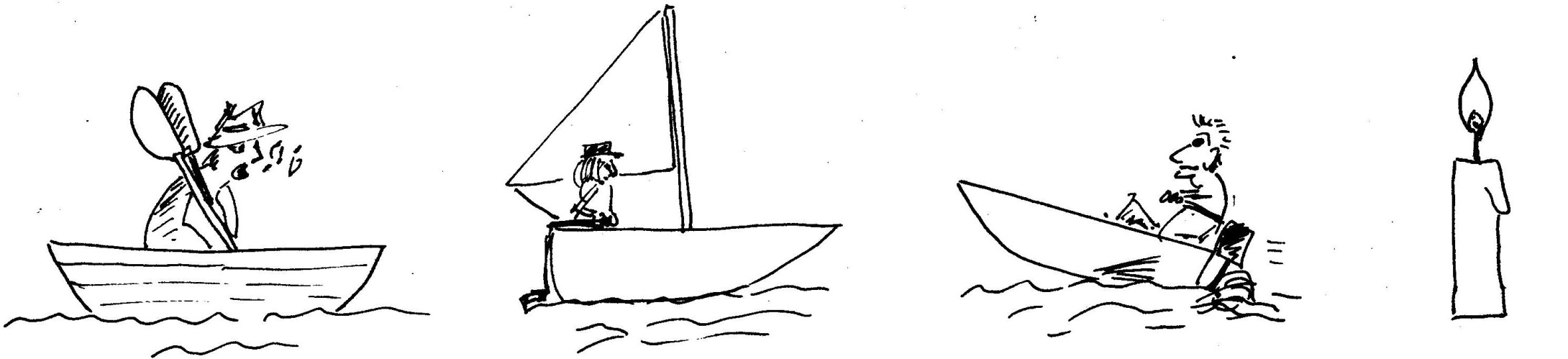 Stoffe, in denen viel chemische Energie steckt, brennen gut. Untersuche, ob eine Papier-„Kerze“, eine Erdnuss-„Kerze“ und eine Eisendraht-„Kerze“ brennt, und mach damit eine Aussage über die chemische Energie, die in diesen Stoffen steckt.TIPP: Dreh eine Wurst aus einem kleinen Stück Papier und steck es aufrecht in ein Stück Knetmasse. Steck eine Erdnuss aufrecht in ein Stück Knetmasse. Bieg den Eisendraht so, dass es gut steht und ein Stück davon senkrecht in die Luft ragt.Fragestellung: ______________________________________________________________Versuchsaufbau: _______________________________________________________________________________________________________________________________________Erklärung: _______________________________________________________________________________________________________________________________________________________________________________________________________________________Alle Zellen von Lebewesen brauchen viel Energie z. B. für ______________________________________________________________________________________________________.Energie kann man messenDu kennst bereits verschiedene Größen und die Einheit, in der sie gemessen werden. Füll die Tabelle aus.Hinweise für die Lehrkraft:Der LehrplanPLUS betont den Energieaspekt bei der Menschenkunde erheblich stärker als die bisherigen Lehrpläne. Zehnjährige verfügen aber noch über keinen tragfähigen Energiebegriff. Ihn über eine Definition erklären zu wollen, wäre fruchtlos, deshalb soll dieser Fachbegriff über Beispiele eingeführt werden. Lösungsvorschlag:A	Bewegungs-Energie des WassersB	Bewegungs-Energie des WindesC	chemische Energie im BenzinD	Licht-Energie und Wärme-EnergieFragestellung: Wie viel Energie steckt in den Stoffen?Beobachtungen:Papier	brennt bzw. glimmt (je mehr mineralische Zuschläge im Papier sind, desto schlechter brennt es; Küchenrolle brennt deshalb besser als Kopierpapier)Erdnuss brennt (es braucht etwas Geduld, bis eine Erdnuss mit einem Streichholz oder einem brennenden Glimmspan angezündet werden kann, aber es lässt sich einige Zeit eine Flamme beobachten)Eisen brennt nichtErklärungen:Der Zellstoff im Papier enthält viel chemische Energie.Das Fett in der Erdnuss enthält viel chemische Energie.Eisen enthält wenig chemische Energie.Alle Zellen von Lebewesen brauchen viel Energie z. B. für Bewegung, Wachstum, Stoff-Aufbau, Heizen, Weiterleitung von Informationen.Energieformen:Licht-Energie, Wärme-Energie, Bewegungs-Energie, chemische Energie, elektrische Energie, ZellenergieDie Energie-Umwandlung wird in einem weiteren Praktikum thematisiert.Kapitel:Thema:EnergieEnergieEnergieName:Name:Klasse:Datum:AEin Ruderboot treibt einen Fluss hinunter.BEin Segelboot bewegt sich über einen See.CEin Motorboot fährt flussaufwärts.DEine Kerze brennt. ABCDMaterialPapierErdnussEisenBeobachtungEnergieformen:Energieformen:Größe:Einheit (Name/Symbol):die Längeder oder das Liter / l oder Ldie Energie-MengeGröße:Einheit (Name/Symbol):die Längeder oder das Meter / mder Rauminhalt = das Volumender oder das Liter / l oder Ldie Temperaturdas Grad Celsius / °Cdie Energie-Mengedas Kilojoule / kJ